Notes: Nervous System I - BrainNervous system: The system that __________________, ___________________, ________________ and __________________ information that comes from various parts of the body and the external worldThe nervous system is composed of two parts:____________________________________________________________________________________________________________The Central Nervous System (CNS)The central nervous system is the part of the nervous system that is made up of the ________________ and the ________________________.The BrainThe brain: __________________________________________________________________________________________________________________________________________________________________________The brain can be divided into 3 main parts:______________________________________________________________________________________________________________________________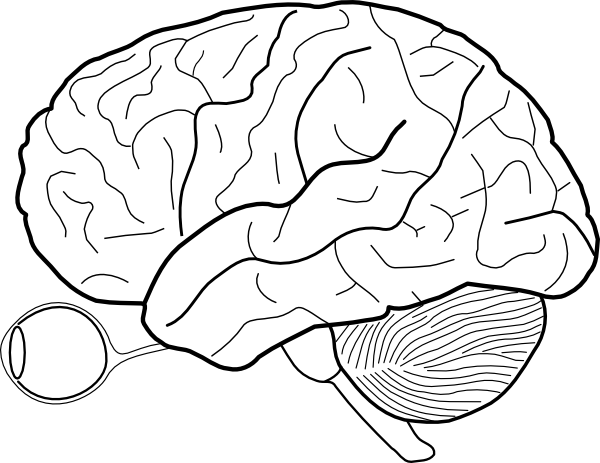 The cerebrum: the cerebrum is the ________________________________for all voluntary movement, interpretation of senses, emotions and intelligence. In other words it is responsible for: _______________________, ____________________________, ______________________________, and ___________________________.The cerebrum is divided into the right and left _________________________. The cerebrum is made up of two types of matter:______________________________: the outer layerAlso sometimes called the cerebral cortexDirects higher brain functions like 			, 			, and      			. Grey matter makes up about 		 of the brain and uses up about 												______________________________: the inner layerActs as a relay between the different brain regionsIn other words, it coordinates 					White matter makes up about 		of the brainThe cerebellum: the part of the brain that coordinates 				 and 		              (by contracting the appropriate muscles).The brain stem: the part of the brain that is responsible for regulating _______________________, _____________________________, ___________________________________________________. 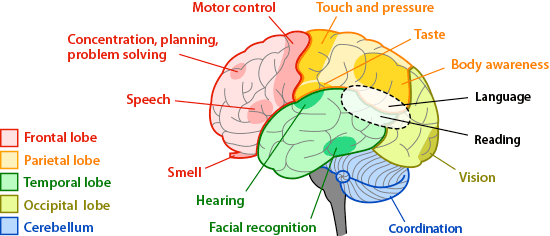 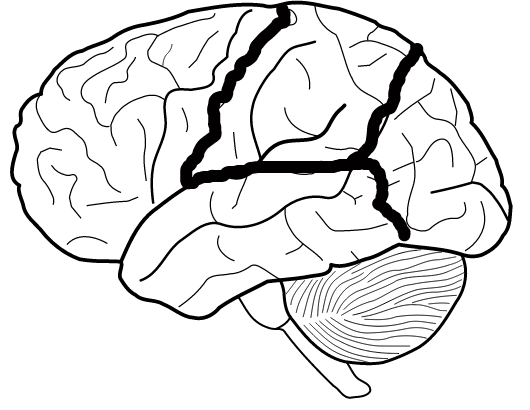 Frontal lobe:  				, 				,                                   			____, 		______________________		,  		 			____,	________________________Parietal Lobe: 					, 										Occipital Lobe: 					Temporal Lobe: 				, 											,  								The left hemisphereThe right hemisphereControls the ___________________ side of the bodyControls the ___________________ side of the body